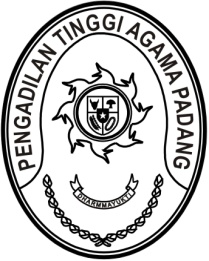 Nomor	:	W3-A/0000/KP.04.6/12/2022	Desember 2022Sifat	:	BiasaLampiran	:	1 (satu) berkasHal	:	Usul Pembentukan Pengadilan Agama 		Kabupaten Padang Pariaman		Wilayah Hukum Pengadilan Tinggi Agama PadangYth. Sekretaris Mahkamah Agung RIc.q. Kepala Biro Perencanaan dan Organisasi       Badan Urusan AdministrasiBerdasarkan ketentuan pasal 4 Undang-Undang Nomor 7 Tahun 1989 tentang Peradilan Agama, pada tiap wilayah kotamadya atau kabupaten dibentuk Pengadilan Agama berkedudukan di kotamadya atau di ibu kota kabupaten. Selanjutnya dengan memperhatikan Surat Edaran Sekretaris Mahkamah Agung RI Nomor 5 tahun 2019 tentang Persyaratan Pembentukan Pengadilan di Lingkungan Mahkamah Agung dan badan peradilan yang berada dibawahnya, dengan ini kami sampaikan usul pembentukan Pengadilan Agama Kabupaten Padang Pariaman, dengan kelengkapan persyaratan sebagai berikut :Naskah Undang-Undang Nomor 12 tahun 1956 tentang Pembentukan Daerah Otonom Kabupaten Dalam Lingkungan Daerah Propinsi Sumatera Tengah;Naskah Undang-Undang Nomor 12 tahun 2002 tentang Pembentukan Kota Pariaman di Provinsi Sumatera Barat;Gambaran Umum Kabupaten Padang Pariaman dan Proses Pelayanan Peradilan;Surat Rekomendasi Pembentukan Pengadilan Agama dari Bupati Padang Pariaman;Surat Pernyataan dukungan Bupati Kabupaten Padang Pariaman terhadap kesiapan sarana dan prasarana.Demikianlah disampaikan, atas perkenannya diucapkan terima kasih.WassalamKetua,Dr. Drs. H Pelmizar, M.H.I.Tembusan:Direktur Jenderal Badan Peradilan Agama Mahkamah Agung RI;Bupati Kabupaten Padang Pariaman;Ketua Pengadilan Agama Pariaman Kelas IB.